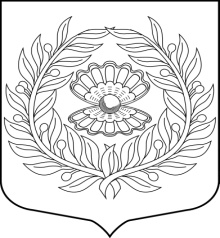                              Администрация 
                         муниципального образования
                  «Нежновское сельское поселение»
                         муниципального образования 
            «Кингисеппский муниципальный район» 
                             Ленинградской области                                                                                             ПОСТАНОВЛЕНИЕ.16.11.2022                                                                                                        №171Об утверждении общих требований к внешнему виду и оформлению ярмарок на территории МО «Нежновское сельское поселение»В соответствии со статьей 11 Федерального закона от 28.12.2009 года № 381-ФЗ «Об основах государственного регулирования торговой деятельности в Российской Федерации», Федеральным законом от 06.10.2003 года № 131-ФЗ «Об общих принципах организации местного самоуправления в Российской Федерации», постановлением Правительства Ленинградской области от 29.05.2007 года № 120 «Об организации розничных рынков и ярмарок на территории Ленинградской области», распоряжением комитета по развитию малого, среднего бизнеса и потребительского рынка Ленинградской области от 21.10.2022 года № 287-р «Об утверждении методических рекомендаций по разработке органами местного самоуправления Ленинградской области общих (рамочных) требований к внешнему виду и оформлению ярмарок на территории муниципального образования, администрацияп о с т а н о в л я е т:1.    Утвердить общие требования к внешнему виду и оформлению ярмарок на территории МО «Нежновское сельское поселение» согласно приложению к  постановлению.2.     Постановление разместить на официальном сайте администрации МО «Нежновское сельское поселение».3.  Постановление вступает в силу с момента обнародования. 4.     Контроль за исполнением  постановления оставляю за собойГлава администрации МО «Нежновское сельское поселение»                                          А.С. ЖаданПриложениеУТВЕРЖДЕНЫпостановлением администрации                                                                                         МО «Нежновское сельское поселение»от 16.11.2022 года № 171ТРЕБОВАНИЯк внешнему виду и оформлению ярмарок на территории МО «Нежновское сельское поселение» Общие положенияI.	Настоящие требования к внешнему виду и оформлению ярмарок на территории МО «Нежновское сельское поселение» МО «Кингисеппский муниципальный район» Ленинградской области  разработаны во исполнение требований Порядка организации ярмарок и продажи товаров на них на территории Ленинградской области, утвержденного постановлением Правительства Ленинградской области от 29.05.2007 № 120 «Об организации розничных рынков и ярмарок на территории Ленинградской области», Областного закона Ленинградской области от 02.07.2003	№ 47-оз «Об административных правонарушениях»  в целях:1. формирования унифицированного подхода к внешнему виду и оформлению ярмарок, проводимых на территории МО «Нежновское сельское поселение», в том числе в части размещения и оборудования мест для продажи товаров (выполнения работ, оказания услуг) и мест общего пользования на ярмарках, информационно-рекламного оформления, в том числе обеспечения сопутствующих мероприятий;2. повышения престижа и популярности ярмарочных мероприятий у жителей и гостей МО «Нежновское сельское поселение»;3. обеспечения комплексного (концептуального) подхода при организации ярмарочной торговли в МО «Нежновское сельское поселение»;II.	Мероприятия по установлениюобщих (рамочных) требований к внешнему виду и оформлению ярмарокна территории МО «Нежновское сельское поселение»1.	Общие (рамочные) требования к внешнему виду и оформлению ярмарок включают в себя:-требования к оборудованию мест для продажи товаров (выполнения работ, оказания услуг);-требования к информационному обеспечению проведения ярмарки.2.	Общие (рамочные) требования к внешнему виду и оформлению ярмарок утверждаются уполномоченным органом местного самоуправления в соответствии с уставом муниципального образования.3.         Соблюдение общих (рамочных) требований к внешнему виду и оформлению ярмарки обеспечивается организатором ярмарки. За несоблюдение установленных общих (рамочных) требований к внешнему виду и оформлению ярмарки организатор ярмарки может быть привлечен к административной ответственности, предусмотренной законодательством Ленинградской области.III.	Оборудование мест для продажи товаров(выполнения работ, оказания услуг)1.	Оформление ярмарок следует осуществлять в единой стилистической концепции, в том числе с использованием брендированного фирменного стиля. Оформление ярмарочной площадки должно соответствовать требованиям правил благоустройства МО «Нежновское сельское поселение».2.	Места для продажи товаров (выполнения работ, оказания услуг) (далее - торговые места) следует размещать в соответствии со схемой размещения торговых мест на ярмарке. На торговых местах используются следующие виды оборудования:1)	легковозводимые сборно-разборные конструкции (торговые палатки). Торговая палатка, а также прилегающая к ней территория должны содержаться в чистоте.-	допустимо размещение вывески (информационной конструкции с указанием наименования хозяйствующего субъекта и (или) торгового объекта, категории товара, рода выполняемых работ, типа оказываемых услуг и т.п.).-	допускается установка торговых палаток группами; 2)	передвижные (мобильные) нестационарные торговые объекты (торговые автофургоны, автолавки, прицепы, полуприцепы). Передвижные средства торговли, а также прилегающая к ним территория должны содержаться в чистоте.Требования к передвижным средствам торговли:-	место для выкладки товаров (прилавок) передвижных средств торговли должно быть расположено на высоте не более 1,3 м от земли;-	при оказании посредством передвижных средств торговли услуг общественного питания у каждого объекта следует установить урны, которые следует очищать по мере заполнения, но не реже 1 раза в сутки;-	перед передвижным средством торговли, предоставляющим услуги общественного питания, рекомендуется размещать табличку с меню;-	над торговым окном необходимо организовать навес или козырек шириной не менее 0,3 м;-	допустимо размещение вывески;-	передвижные средства торговли следует располагать в едином порядке (по одной линии);3)	торговые автоматы . Торговые автоматы, а также прилегающая к ним территория должны содержаться в чистоте;4)	нестационарные торговые объекты (киоски, павильоны). Используемые на ярмарках нестационарные торговые объекты должны соответствовать требованиям правил благоустройства МО «Нежновское сельское поселение»5)	торговые столы, стулья, прилавки единого образца.3.	Торговые места рекомендуется оформлять скатертями единого образца, высокой степени износостойкости и водонепроницаемости по заявленному количеству торговых мест.4.	Специальная форма (фартуки) и бейджи продавцов рекомендуется оформлять в едином стиле. При проведении праздничных ярмарок допускается использование национальных, фольклорных и иных элементов оформления, средств декора, связанных с тематикой проводимого мероприятия .IV.	Информационное обеспечение проведения ярмарки1.	У входа на ярмарку следует расположить доступную для обозрения посетителей вывеску, содержащую напечатанные крупным шрифтом информацию:-	наименование ярмарки (например: «Нежновская ярмарка»);-	дни и часы работы ярмарки.2.	На доступном для посетителей месте следует	оборудоватьинформационный стенд, на котором должна содержаться информация:-	наименование организатора ярмарки.-	фамилия, имя и отчество ответственного лица организатора ярмарки (администратора ярмарки) и его контактный номер телефона.-	на регулярных ярмарках необходимо указывать количество свободных мест для продажи товаров (выполнения работ, оказания услуг) (информация должна обновляться по мере изменения количества свободных мест);-	номера телефонов территориального органа Управления Роспотребнадзора по Ленинградской области, территориального органа ГУ МВД России по г. Санкт-Петербургу и Ленинградской области, территориального органа ГУ МЧС России по Ленинградской области, территориального органа Федеральной налоговой службы России, уполномоченного органа местного самоуправления (в сфере торговой деятельности).3.	Каждое торговое место должно иметь ламинированную табличку с номером места в соответствии со схемой размещения торговых мест ярмарки. Табличка закрепляется на видном для покупателей месте и должна содержать следующую информацию:- наименование участника ярмарки (для индивидуальных предпринимателей - Ф.И.О. индивидуального предпринимателя; для юридических лиц - наименование юридическое лица; для крестьянских (фермерских) хозяйств - наименование «Крестьянское (фермерское) хозяйство (Ф.И.О. главы КФХ либо юридическое (официальное)	наименование	хозяйства)»;	- для	граждан, не являющихся индивидуальными предпринимателями - Ф.И.О. гражданина, указание на статус (личное подсобное хозяйство / садоводство / огородничество / животноводство / самозанятый), населенный пункт (район, регион) осуществления гражданином деятельности.4.	Вся информация должна быть напечатана на русском языке, должна быть достоверной, актуальной на дату проведения ярмарки и иметь подпись администратора ярмарки. 5. Заключительные положения3.1. Настоящие требования должны неукоснительно выполняться всеми участвующими в процессе организации и проведения ярмарок на территории МО «Нежновское сельское поселение»